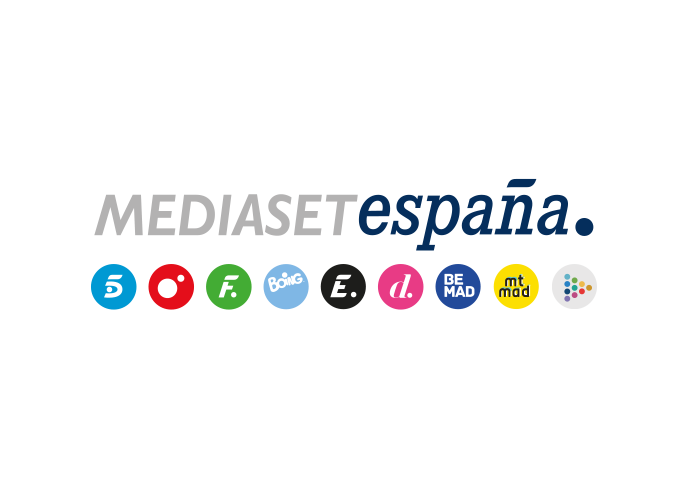 Madrid, 8 de octubre de 2021La salvación de dos nominados y la resolución de la prueba teatral, en ‘Secret Story: La noche de los secretos’Un juego dará la posibilidad de lograr una esfera a uno de los seis participantes que en este momento no tienen ninguna en su poder, en la nueva entrega del espacio que Jordi González conducirá este domingo.Dos nominados -los dos menos votados- se salvarán de la expulsión en la nueva entrega de ‘Secret Story’ que arrancará a las 21:30 horas en Mitele PLUS y continuará en Telecinco a las 22:00 horas con ‘La casa de los secretos. Resolución del misterio’ y desde las 22:45 horas con ‘Secret Story. La noche de los secretos’. Además de evitar la expulsión, los elegidos disfrutarán de una cena durante la velada.También se pondrá en marcha un nuevo juego que permitirá lograr una esfera a uno de los seis participantes que actualmente no tienen ninguna en su poder y se resolverá en directo la prueba semanal, en la que tendrán que llevar a cabo dos actuaciones distintas. La audiencia, con sus votos a través de la app de Mitele, decidirá si está superada o no. Arrancará, por otro lado, una nueva misión relacionada con uno de los momentos más icónicos de la película ‘Dirty Dancing’ y la pareja ganadora, la más votada por el público, ganará una nueva pista para resolver alguno de los secretos que quedan por desvelar.Los nominados accederán a algunos de los mensajes que los seguidores del formato publiquen en redes sociales y Cynthia recibirá en El Cubo una carta de su actual pareja. Por último, los concursantes descubrirán que Miguel Frigenti fue quien se ocultó tras un disfraz de payaso en la última gala del programa.